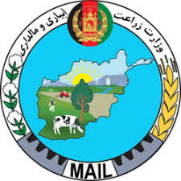 لینک خبـــــرتاریخ نشر خبرنام رسانهموضوع خبـــــــرhttps://8am.af/potato-and3/9/1399هشت صبحمراکز نگهداری کچالو و پیاز با ظرفیت ۵۰۰ تن برای دهقانان پکتیا بهره برداری شد https://da.azadiradio.com/a2/9/1399رادیو آزادیحاصلات هینگ در تخارافزایش یافته‌است https://swn.af/the-first1/9/1399سلام وطندارنخستین جشنوارۀ برداشت محصول در بامیان برگزار شد https://shahed.news/2020/112/9/1399خبرگزاری شاهدولایت ارزگان امسال ۶۱۰ تُن زیره تولید کردMadanyatdaily.com 3/9/1399مدنیتافزایش 15 درصدی کشمش هرات http://chekad.tv2/9/1399تلویزیون چکادکشاورزان تخاری برای سال جاری ۱۲۵ تن هنگ برداشت می‌کنند https://af.shafaqna.com/FA2/9/1399خبرگزاری شفقنابهره‌برداری از ۸۱ ذخیرگاه پیاز و کچالو با ظرفیت ۵۰۰ تن در پکتیا https://af.shafaqna.com/FA2/9/1399خبرگزاری شفقناافزایش حاصلات هینگ در ولایت تخارhttps://avapress.com/fa/205326/2/9/1399صدای امریکانبود سردخانه، قیمت برخی سبزیجات را در غزنی افزایش داده‌است https://neshananews.com1/9/1399خبرگزاری نشانهصنعت رو‌به‌رو رُشد پرورش ماهی در ولایت جوزجانhttps://middleeastpress.com2/9/1399خاورمیانه۶۱۰ تُن زیره از ارزگان تولید شد https://subhekabul.com3/9/1399روزنامه صبح کابلکندهار کې ميرمنوته ۹۵شتې خونې جوريږی https://bakhtarnews.com.af2/9/1399آژانس باخترصادرات زعفران هرات به بازارهای جهانی افزایش یافته‌استhttps://bakhtarnews.com.af2/9/1399آژانس باختردهقانان خوست «توزیع تخم اصلاح شده از سوی حکومت، نوشداروی بعد از مرگ سهراب است»